UN EXEMPLE DE LIBERTE : LA LAÏCITEQu’est-ce que la charte de la laïcité ?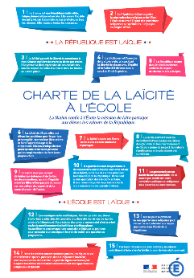 La charte de la laïcité est un document crée par le ministre de l’Éducation Nationale. Son objectif est de permettre à tous les élèves de mieux vivre ensemble en appliquant le principe de laïcité. En France, cette charte a été publiée le 9 septembre 2013.La Charte de la laïcité doit être affichée de manière à être visible par tous. Elle est composée de 15 articles.Qu’est-ce que la laïcité ?Le principe de la laïcité repose sur trois idées fondamentales : la liberté de conscience et celle de manifester ses convictions dans le respect de l'ordre public, la séparation des institutions publiques et des organisations religieuses. Et pour finir, l'égalité de tous devant la loi, quelles que soient les croyances ou convictions.La laïcité c’est la liberté La liberté c’est faire ou ne pas faire une action sans contrainte dans le respect des lois et sans porter atteinte aux droits des autres. La liberté est très importante dans la laïcité.La laïcité c’est la liberté de conscience, la liberté de croire ou ne pas croire, la liberté d’expression de ses convictions et opinions … La liberté de conscience à tous. -libre de croire ou de ne pas croire-la libre expression de ses convictions, dans respect de celles d’autrui et dans les limites de l’ordre public- Article 3La laïcité permet l'exercice de la liberté d'expression des élèves dans la limite du bon fonctionnement de l’École Article 4La laïcité c’est la fraternitéLa fraternité c’est l'amour universel et/ou un lien de solidarité qui unit tous les membres de la famille humaine. La fraternité est beaucoup présente dans la laïcité.La laïcité c’est dans la vie au quotidien, à l’école (solidarité) …La laïcité implique le rejet de toutes les violences et de toutes les discriminations, garantit l’égalité entre les filles et les garçons et repose sur une culture du respect et de la compréhension de l’autre- Article 9La laïcité permet l'exercice de la citoyenneté, en conciliant la liberté de chacun avec l’égalité et la fraternité de tous dans le souci de l’intérêt général- Article 4Il appartient à tous les personnels de transmettre aux élèves le sens et la valeur de la laïcité, ainsi que des autres principes fondamentaux de la République. -Article 10La laïcité c’est l’égalitéL’égalité est le principe qui fait que tous les êtres humains doivent être traités de la même manière, avec la même dignité, qu'ils disposent des mêmes droits et sont soumis aux mêmes devoirs.La laïcité c’est l’égalité des femmes et des hommes, la neutralité de l’Etat (séparation de l’église et de l’Etat) …Culture commune et partagée- Article 7L’égalité entre les filles et les garçons - Article 9La laïcité permet l'exercice de la citoyenneté, en conciliant la liberté de chacun avec l’égalité et la fraternité de tous dans le souci de l’intérêt général- Article 4Nul ne peut se prévaloir de son appartenance religieuse pour refuser de se conformer aux règles applicables- Article 13Situation de laïcitéDeux élèves se disputent car ils n’ont pas la même religion, le professeur leur explique que l’on a le droit de croire ou ne pas croire. Mais que la religion fait partie de la vie privée.Un élève est interdit de rentrer dans un collège car il porte un signe religieux voyant. Le professeur lui explique que l’on ne doit pas manifester sa religion à l’école.Cela fait partie de la laïcité.